Projet d’ordre du jourétabli par le Bureau de l’UnionAvertissement : le présent document ne représente pas les principes ou les orientations de l’UPOV	Ouverture de la réunion	Adoption de l’ordre du jour	Révision éventuelle des questions-réponses (document WG-SHF/4/2)	Date et programme de la cinquième réunion[Fin du document]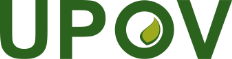 FUnion internationale pour la protection des obtentions végétalesGroupe de travail sur les orientations concernant les petits exploitants agricoles en lien avec l’utilisation à des fins privées et non commercialesQuatrième réunionGenève, 25 octobre 2023WG-SHF/4/1Original : anglaisDate : 29 septembre 2023